Municípios da Macrorregião NORTE – Bela Vista do Toldo- Campo Alegre – Canoinhas – Irineópolis – Itaiópolis – Mafra - Major Vieira - Monte Castelo – Papanduva - Porto União - Rio negrinho - São Bento do Sul - Três Barras – 25 GERSA - 26 GERSA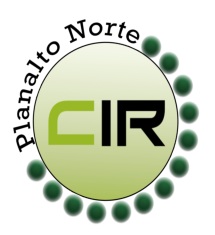 ____________________________________________________________________________________________________Planalto Norte/ Catarinense, 21 de junho de 2018.                   CIR nº 65/2018Ao,Esvaldo AntunesArticulador CIES / Planalto NorteConforme solicitado em nossa reunião no dia 20/06/2018, entrei em contato com os secretários municipais de saúde, solicitando os representantes dos munícipios para fazerem parte da equipe CIES Planalto Norte 2018, segue abaixo relação:Ricardo Nestor de PaulaApoiador - Planalto NorteMunicípioNomeE-mailTelefoneCampo AlegreAna Claudia Vieira tfdca@campoalegre.sc.gov.br47-99904-6820MafraAlexandre Angelaps.mafrasc@gmail.com47-99653-4923MafraSusanne Cassiasaps.mafrasc@gmail.com47-99906-5339PapanduvaAna Paula anagermani@hotmail.com47-99266-1954PapanduvaNeoci Ap. Pauleksuspapanduva@yahoo.com.br47-99649-6507São Bento do SulElisabeth Nardelli elisabeth@saobentodosul.sc.gov.br47-99929-6680São Bento do SulCristiane Sestrenelisabeth@saobentodosul.sc.gov.br47-99926-9306Rio Negrinho Fabiana da Luzfabiana.saudern@gmail.com47-98406-6091IrineópolisGiliandra Brandegiseliisa@hotmail.com47-3625-1269Três BarrasCristiane HofmannCris.lechi@gmail.com47-3623-4119Três BarrasNeci Lemosneci.fisio@yahoo.com.br47-3623-4119Monte CasteloAndrela Baraoreni.saude@hotmail.com47-99102-9814Monte CasteloMaria Ap. Greschuckreni.saude@hotmail.com47-99102-9814Major VieiraCarin Janaine Miernitskicarin.janaine@gmail.com47-99255-9138ItaiópolisKeli Evelin Souzakevellyni@bol.com.br47-9992-54727ItaiópolisAraci Gelbeckaracigw@yhoo.com.br47-99928-6190ItaiópolisAntônia Leandrocristianileandro@yahoo.com.br47-99697-0230Porto UniãoMarcia Maria Baggiomarcia.caus@yahoo.com.br42-99938-7209Porto UniãoTatiane F. dos Santosmarcia.caus@yahoo.com.br42-99945-2861Bela Vista do ToldoMahara Shimoguinimah_shimoguiri@hotmail.com47-99655-4939Bela Vista do ToldoAmanda Cassia Paulamandacassiap@hotmail.com47-99676-4484CanoinhasGrasiely C. Alvesesfaltodaspalmeiras@pmc.sc.gov.br47-98846-4076CanoinhasRafaela Valimrafaelaciupkavalim@bol.com.br47-99155-8480